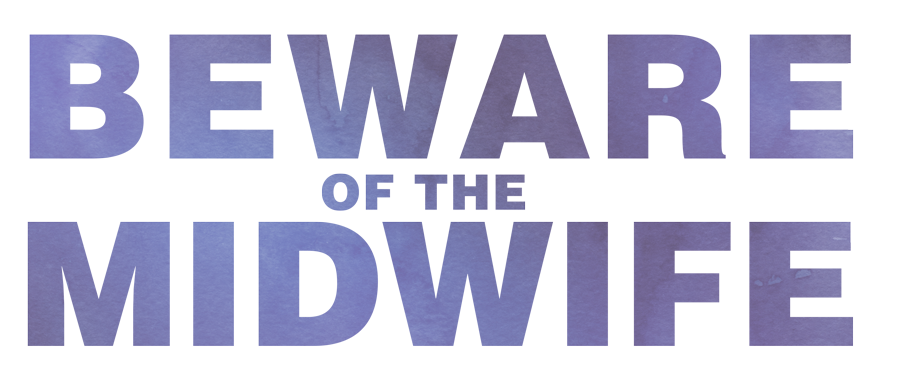 Johnson Production GroupPress KitOne-LinerExpectant parents, Sarah and Kevin, invite a midwife into their lives to assist in the birth of their first child. They soon learn, however, that she is not who she appears to be when their newborn disappears and Kevin is framed with the kidnapping. SynopsisWhen a newborn is almost stolen from the hospital she is set to give birth in, expectant mother Sarah decides to reject the traditional hospital setting and goes on a search for a midwife to help deliver her first child. Despite protests from her husband, Kevin, Sarah sticks to her guns and finds the seemingly perfect match in Rose, who she hits it off with immediately. But beneath Rose's friendly veneer lies a deeply disturbed woman, desperate to bring a new baby into her own family by any means necessary. As her mania slowly reveals itself, Sarah and Kevin attempt to sever the relationship, but when they wake up one morning to find that Rose has taken their newborn from them, they quickly realize what kind of monster that they have invited into their home. With the evidence pointing to Kevin and the police unwilling to investigate any further, Sarah must take matters into her own hands, stop Rose and rescue her baby. ProducersExecutive ProducerTIMOTHY O. JOHNSONCo-Executive ProducerJOSEPH WILKAExecutive ProducerANDREW C. ERINProduced byHAYDEN BAPTISTEKey CastKey Cast BiographiesMOUNA TRAORÉ Traoré began acting at a young age. She attended classes at the Young People's Theatre. She later graduated from the Etobicoke School of the Arts, and completed a Bachelor of Arts and Science at the University of Toronto. Traoré's most notable roles are Crystal Markes on Rookie Blue, and Rebecca James on Murdoch Mysteries.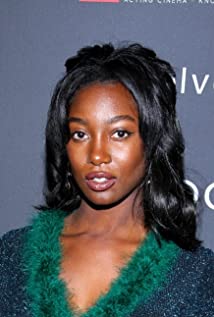 In 2017, she starred in the short film The Drop-In, which premiered at the Toronto International Film Festival. Also in 2017, she starred in the Afro-futurist feature film Brown Girl Begins, opposite Emmanuel Kabongo. The film was released theatrically in 2018 and screened at several film festivals.Mouna Traoré is the co-founder of a production company, The Mini Films, for which she has written and produced two short films.MICHAEL XAVIER Born in 1985 in Ottawa, Ontario, Canada. After graduating from high school Michael Xavier enrolled at Humber College intent on a career in acting. He has had success in series television as a regular on Space Channel's Bitten and in film where he played the lead in Deadly Inferno and is part of the ensemble cast of the 2017 rom-com A Swingers Weekend.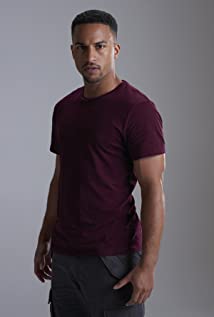 RAVEN DAUDARaven Dauda is a Canadian actress who played the role of Doctor Tracy Pollard in the first, and second, and third season of Star Trek: Discovery.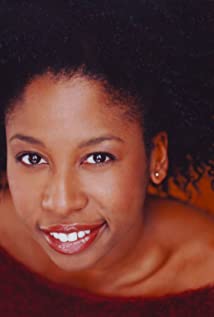 A veteran of the stage and screen, Dauda appeared in numerous television series, such as Sue Thomas F.B.Eye, Odyssey 5 (starring Peter Weller), The Firm (with Allan G. Royal), Rookie Blue, Orphan Black (with Michelle Forbes), Heroes Reborn (with Nazneen Contractor and Greg Grunberg), Suits (with Neal McDonough), Designated Survivor (with Virginia Madsen), Murdoch Mysteries (with Jason Deline), and The Umbrella Academy. She had recurring roles in Annedroids, Saving Hope (with Dwain Murphy and Brian Markinson), Falling Water (with Sam Asante and Krista Jang), and Utopia Falls (with Milton Barnes and Dwain Murphy). She provided her voice for the revival animated series Clifford: The Big Red Dog, along with Bahia Watson. She also appeared in a few feature films, such as Gossip (2000) and Bulletproof Monk (2003).TANYA CLARKE Tanya Clarke was born in Chicago, Illinois and was raised in Ottawa, Canada. She spent many years in New York City performing on Broadway, Off-Broadway and regional stages.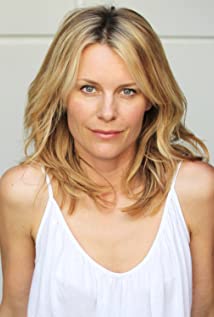 Her film credits include 'A Beautiful Mind', 'Tenderness', 'Repo Men', 'Driver X' & 'Blackbird'. She received a Best Actress Nomination (Method Fest Independent Film Festival) for her performance in 'Delivery Method'.Her television roles include the character of Emily Lotus on HBO's 'Banshee' & Queen Reyna on Marvel's 'Inhumans'. Other: 'Grey's Anatomy', 'American Horror Story', 'Glee', 'Hawaii Five-0', 'CSI Miami', 'Supernatural' & 'Major Crimes'.She made her Broadway debut in 'I'm Not Rappaport' opposite Judd Hirsch & Ben Vereen, directed by Daniel Sullivan.JACK GRINHAUSJack Grinhaus is an award winning actor and director that has also worked in various streams as producer, designer, and writer for theatre, TV, and film. He was the Artistic Director for the Canadian regional theatre Theatre NorthWest (2014-2019), was part of the 2010 Canadian Stage BASH Directors Residency as well as the inaugural Director's Lab North at Tarragon Theatre. With over 40 plays produced and over half directed, he is one of Canada's most prolific artists. Jack lives in Toronto, Canada and is Co-Artistic Director of the multi award nominated indie hit theatre company, B2C Theatre (Bound to Create Theatre).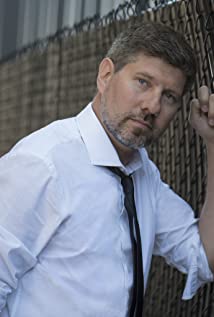 Production CreditsFull CastCasting	RON LEACH, C.D.CMusic byCLAUDE FOISYCostume DesignerSARAH A. CARROLLEditorGLORIA TONGProduction DesignerGREGORY PHILIP WILSONDirector of PhotographyCHRISTIAN BIELZAssociate ProducerNICOLE VIENSCo-Executive ProducerJOSEPH WILKAExecutive ProducerANDREW C. ERINExecutive ProducerTIMOTHY O. JOHNSONProduced byHAYDEN BAPTISTEWritten byJOHN HAYESDirected byMAXWELL McGUIREFull CrewProducer BiographiesTIM JOHNSON – Executive ProducerTim Johnson is among the most active and reliable producers in the business thanks to top rate productions and global distribution appeal. Johnson is also responsible for producing the international hit series, DR. QUINN, MEDICINE WOMAN for CBS for over 5 seasons. During his 100-episode tenure, he also developed and produced the original docu-drama COLD CASE for CBS network, which was the very first program to integrate television with the Internet.Johnson has produced over 150 movies, 15 globally released series for every major US network - including ABC, Disney, CBS, NBC, Netfly, FOX and Sony.JOHNSON PRODUCTION GROUP The Johnson Production Group contracts globally to produce television content for international networks, studios and distributors. Based in Los Angeles and Vancouver, British Columbia, the company manages production, facilitates development and financing, procures distribution and guarantees quality and timely execution of its programs. While costs have gone up, so has the demand for quality. No longer is good enough, good enough. Johnson Production Group serves that segment when a show needs to be "A" quality, but produced efficiently enough to meet a locked budget. JPG specializes in value, protection of creative elements, and delivery of a quality finished product.JOSEPH WILKA – Co-Executive ProducerJoseph Wilka is the Head of Production for Johnson Production Group. Los Angeles-based, Joseph had already produced and directed several feature films before serving as the senior marketing executive for Gravitas Ventures. While at Gravitas, Wilka helped pioneer new distribution models for independent films including day-and-date theatrical releases. It was also at Gravitas where Joseph first worked with Johnson Production Group to facilitate the release of their films to the worldwide Video On Demand audience. After serving as the Director of Distribution and Production for Viva Pictures, where he produced English-language versions of foreign animated titles for DirecTV, Wilka officially joined Johnson Production Group. As Head of Production, he oversees the development, production, and distribution of films from multiple production units for release on broadcast and streaming platforms.ANDREW C. ERIN – Executive Producer
Andrew Erin is a Canadian Writer/Director making a big splash in the US, and has produced, written and directed numerous commercially successful films. His directorial debut, SAM’S LAKE, was an official selection at the Tribeca Film Festival and did an excellent theatrical run in select theaters around the country; distributed by Lionsgate Films.  Andrew also wrote the script for the film. Andrew’s directorial credits include, SIMPLE THINGS, produced for Screen Media Ventures and Universal Studios.  Besides winning The Bob Clark Award for Best Director at the California Independent Film Festival, the film was commercially received. Andrew has worked continuously as a writer/director, building a strong library of films in the Thriller/Horror genres with: Embrace of The Vampire, The Clinic, Final Sale, Confined and Toxic Skies. HAYDEN BAPTISTE – Producer
Hayden Baptiste is a Producer and Development Executive with The Mob Entertainment, an LA Based production company with a Canadian office in Ontario. After spending nearly 15 years working as an Associate Producer for The Johnson Production Group and working as an Independent Producer in Toronto and Vancouver, Hayden has evolved into a well rounded producer who understands all aspects of production from development to delivery. Hayden has produced films for various networks including CBC, Bravo, The Hallmark Network, UP TV and Lifetime Network. His films have been selected for film festivals around the world including the Montreal World Film Festival, Atlantic Film Festival, Screamfest, Catalina Film Festival, National Screen Institute and Chicago International. In addition to his extensive production experience, Hayden is a screenwriter and composer. Hayden has studied at the Canadian Screen Training Centre, and completed the summer intensive screenwriting program at UBC.MAXWELL McGUIRE - DirectorAs a writer and director, Max's projects have been financed or distributed by; Netflix, Bron Studios, Telefilm Canada, Ontario Media Development Corp, Hallmark, Lifetime, CBC TV, UPtv, Canada Council for the Arts, the Harold Greenberg Fund and a number other private international distributors.Foreverland, his most personal movie, was produced by Bron Studios and Screen Siren Media. It was distributed theatrically by Eone and sold internationally by Vision Films. It stars Max Thieriot (Seal Team/Bates Motel), Laurence Leboeuf (Transplant) and Oscar nominees Juliette Lewis (Cape Fear) and Demian Bichir (The Bridge) along with Sarah Wayne Callies, Matt Frewer and Thomas Dekker.Max recently directed, Midnight at the Magnolia starring Natalie Hall and Evan Williams for Marvista Entertainment which can currently be seen on Netflix where it was TOP 5 worldwide most watched movie.Love at Look Lodge, starring Clark Backo and Jonathan Keltz recently premiered on Hallmark to over 2 million viewers this past fall while Mistletoe and Menorahs starring Kelley Jakle and Jake Epstein continues to air on Lifetime TV and around the world.He's directed numerous thrillers such as The Narcissist, starring Amber Goldfarb, Damon Runyon and Sam Ashe Arnold for Lifetime along with multiple  movies for Johnson Production Group, Fireside Pictures, Reel World Management, Neshama Entertainment and Marvista Entertainment.Billing BlockJohnson Production Group Presents “BEWARE OF THE MIDWIFE”
Starring  MOUNA TRAORÉ  MICHAEL XAVIER  RAVEN DAUDA  TANYA CLARKE  
JACK GRINHAUS  Casting RON LEACH, C.D.C  Music by CLAUDE FOISY  Costume Designer SARAH A. CARROLL  Editor GLORIA TONG  Production Designer GREGORY PHILIP WILSON Director of Photography CHRISTIAN BIELZ  Associate Producer NICOLE VIENS  
Co-Executive Producer JOSEPH WILKA  Executive Producers ANDREW C. ERIN  
TIMOTHY O. JOHNSON  Produced by HAYDEN BAPTISTE  Written by JOHN HAYES  Directed by MAXWELL McGUIRE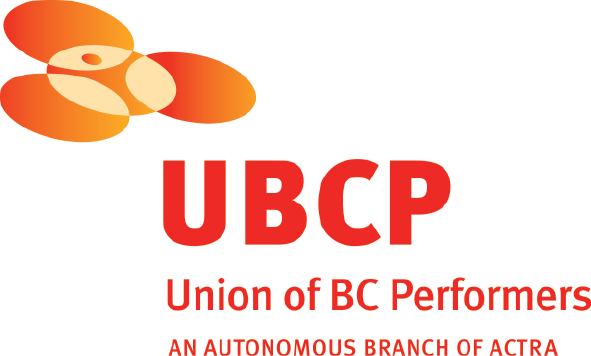 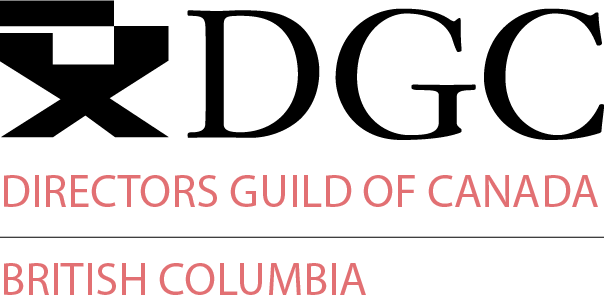 The Canadian Film or Video Production Tax Credit
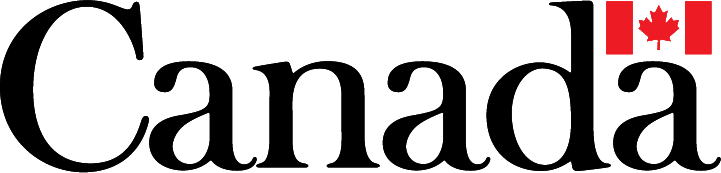 © MMXX PM Films Inc.  All Rights Reserved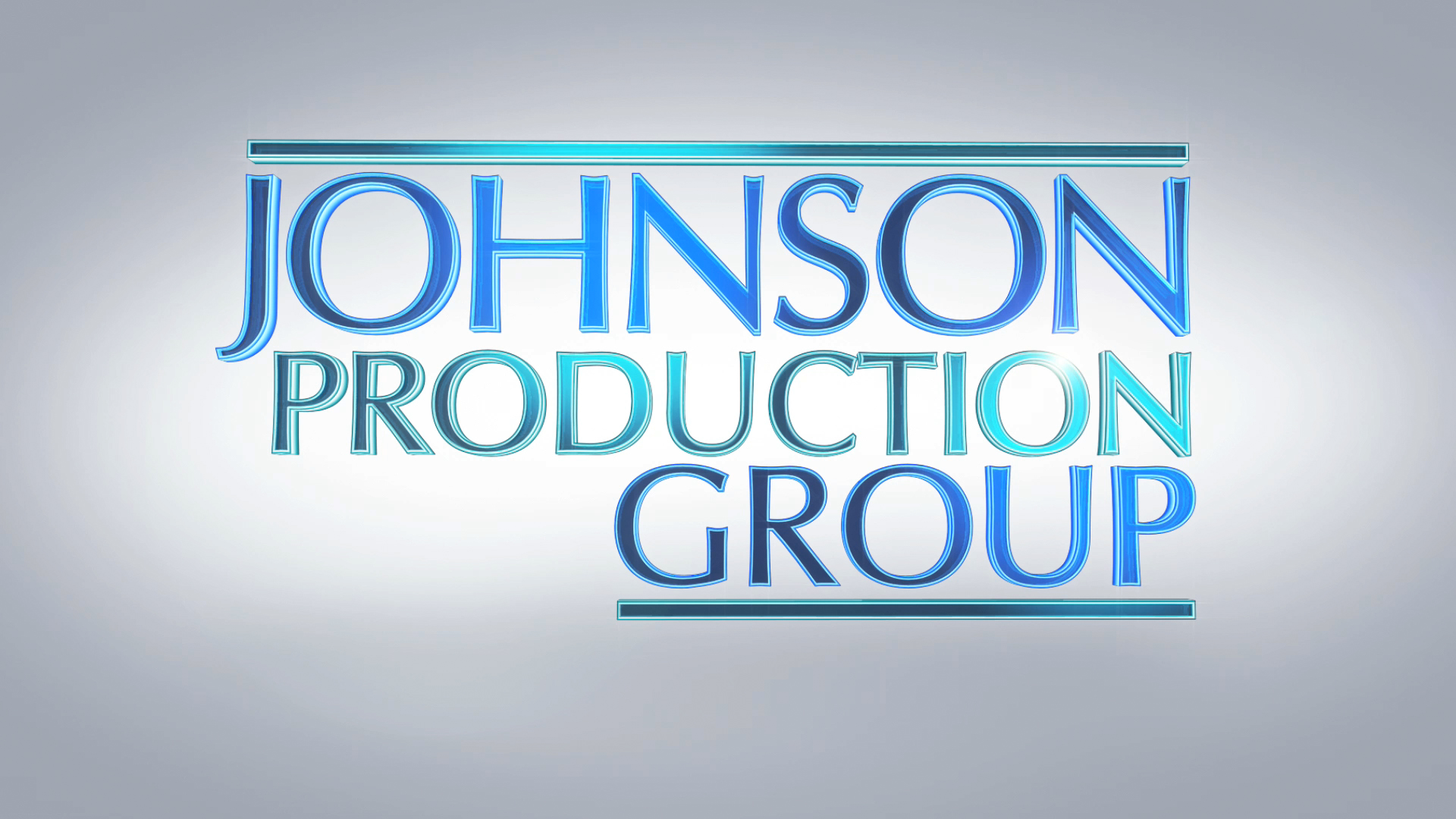 Meta DataLONG (max 3000 characters) synopsisWhen a newborn is almost stolen from the hospital she is set to give birth in, expectant mother Sarah decides to reject the traditional hospital setting and goes on a search for a midwife to help deliver her first child. Despite protests from her husband, Kevin, Sarah sticks to her guns and finds the seemingly perfect match in Rose, who she hits it off with immediately. But beneath Rose's friendly veneer lies a deeply disturbed woman, desperate to bring a new baby into her own family by any means necessary. As her mania slowly reveals itself, Sarah and Kevin attempt to sever the relationship, but when they wake up one morning to find that Rose has taken their newborn from them, they quickly realize what kind of monster that they have invited into their home. With the evidence pointing to Kevin and the police unwilling to investigate any further, Sarah must take matters into her own hands, stop Rose and rescue her baby.   (933)MEDIUM (max 500) synopsisExpectant parents, Sarah and Kevin, invite a midwife into their lives to assist in the birth of their first child. They soon learn, however, that she is not who she appears to be when their newborn disappears and Kevin is framed with the kidnapping. (249)SHORT (max 100 characters) synopsisExpectant parents hire a midwife but she is not who she appears to be when their newborn disappears. (100)5 KEY WORDSkidnapped, newborn, parents, accused, framedCHARACTERSarahKevinRoseDr. HughesDetective RileyACTORMOUNA TRAORÉ MICHAEL XAVIER RAVEN DAUDA TANYA CLARKE JACK GRINHAUS ActorsMOUNA TRAORÉ MICHAEL XAVIER RAVEN DAUDA BUKOLA WALDALL TANYA CLARKE JINESEA LEWIS JACK GRINHAUS JASON FAULKNERRoleSarah Kevin Rose AnneDr. Hughes Danielle Detective Riley JackTARALEE GERHARD First Assistant Director BORYS SHAPOVALOV Second Assistant Director BEN HRKACHThird Assistant DirectorLIAM J. MCLOUGHLINBG Wrangler LAYTON MORRISONStunt Coordinator AMTIExtras CastingANGIE SAKLA-SEYMOURHAYDEN BAPTISTELine ProducerJACKIE MASSARProduction CoordinatorEMMA-PERNILLE SOLFJELL-HUARDOffice PALOGAN A. WAGNERProduction AccountantGREGORY PHILIP WILSON Production Designer NATHALIE GREGOIRE Art Director GORAN POBRICSet DresserCHRISTINA ZEIGLERProperty MasterTOMAS CHOVANECDaily PropsSARAH A. CARROLLCostume Designer AMANDA COLLIEAssistant Wardrobe ELLA JAMES-BESWICKOn Set Wardrobe ERIN MORRISONWardrobe DailyCHRISTIAN BIELZDirector of PhotographyCAELAN BENNCamera Operator CHRISTOPHER BERTIFirst Assistant Camera NATHAN "JONNA" BOULAINEJOSEF GERHARDS Second Assistant CameraJACOB CONLEY ALEXANDRE PERROTIN NICOLE ARRAGEJEFF BRAYDMTMARTIN DESCHAMBAULTDrone OperatorPETR MAURStills PhotographerSTEVEN F. S. BRUNIGafferGIOVANNI MURACABest Boy ElectricNICK CROSSE Key Grip YAN SCHNELL Best Boy Grip NICK HERMIER SwingsMATT CROSSESONIC LIGHTNING ENTERTAINMENT INC. Sound FRANCESCO FALSETTOProduction Sound Mixer ANDREW SUTHERLANDBoom OperatorJOSHUA ROBERT BATEMANScript SupervisorDEEDEE BUTTERS Location Manager BRENDAN MCLOUGHLIN Location Key PA BRENDAN BUTTLocation PAsEVE PANAGAPKO DAN WEBSTER BENNY LIANGIE MILLSKey MakeupMADISON GAGNONMake-up AssistantSAMNANG TEPKey Hair StylistACTION SET MEDICSHealth & SafetyPAUL NEEDHAMTANYA ANDREWSHealth & Safety CleanersMELODY CURRIESTEFANE J. GREGOIRETransport CoordinatoKEVIN ZEIGLER Transport Captain GREG LEWIS Basecamp Supervisor KELSEY MAYE DriversDAN STANTONERIC D. GREGOIRE Transport PAsFRANCINE MARKS PERRY MCCONNELL STEVE MONETTE DAVE ROSE ROBERT STRONACH DAN VILLENEUVEMove CrewCORNELIA VILLENEUVE SEAN VILLENEUVE KEITH STEFFENSENBIAGIO'SCateringRAY BARKHOUSECraftHALL WEBER LLP Script ClearancesHALL WEBER LLPLegal ServicesABOVE THE LINE MEDIA SERVICESBusiness Affairs BRENDAN MCNEILLARTHUR J. GALLAGHER CANADAInsurance STEPHEN BORTOLONALEXANDRA WARINGPost Production Supervisor URBAN POST PRODUCTIONPost Production ServicesSTEPHEN TRAUBRe-Recording Mixers   SHAUN GRATTOCALVIN TRANRe-Recording Assistant RAIZA RODRIGUESDialogue Editor  EHREN PFEIFERADR Recordist  OLIVIA KOLAKOWSKISound Effects Editor  ANDREA AGROFoley Artists RYAN MCNEILLDAVE MERCELFoley Recordist  JOSHUA PICHARDOSTEVE LAHEYColorist & Online Editor  IKE MURPHYProject Manager  BRUCE REESPicture Operations ManagerROBERTA BRATTIV.P. of Operations